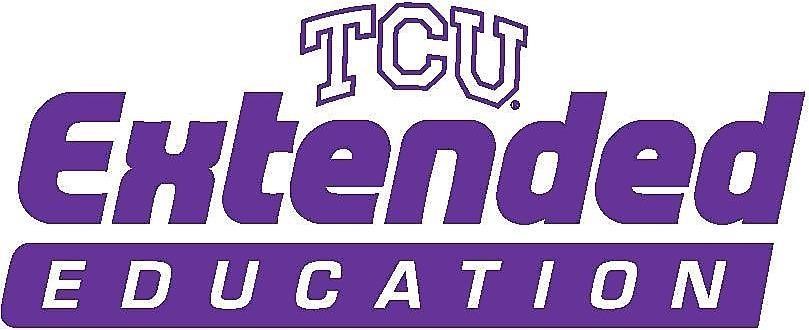 2020 Professional Development Spring Seminar  Name: ____________________________________________________M_____F______  Home address: ________________________________________________Apt.#_______  City:________________________________________ ST  ____  Zip  _________________  Preferred phone number: ______________________________  Preferred email address: _______________________________  Emergency contact name/cell: ________________________________________________  School name: _______________________________________________________________  District: ____________________________________________________________________  Business office contact: ___________________________email/phone_________________    PLEASE ENROLL ME IN THE FOLLOWING COURSE:  FOR COURSE CODES AND DATES PLEASE GO TO www.ap.tcu.edu      	   Course Name _______________________________________________________  $175  by Jan 30         ________   $190 after Jan 30For payment with a purchase order, fax or mail this form with your purchase order.   If paying with a  credit card, please go to our website at www.ap.tcu.edu.   	TCU Office of Extended Education    	  	  	  	phone:  817-257-7132   	   TCU Box 297026  	  	  	  	  	  	  	fax:  	  817-257-7134   	     Fort Worth, TX  76129  	  	  	  	  	  	email:  lifelong@tcu.edu  